Table S1. The annotated gene IDs at the PROG1 locus in different species.Table S2. Mutations in O. sativa, O. longistaminata, O. glumaepatula and O. punctata compared to O. rufipogon PROG1.Table S3. Expression level of PROG1-homologous sequences in 22 transcriptomes of O. sativa, O. longistaminata, O. nivara, O. barthii and O. punctata.Numbers represent the FPKM value.Table S4. Expression levels of PROG1-homologous sequences in 14 transcriptomes of the outgroup species B. distachyon and O. brachyantha.Numbers represent the FPKM value.Table S5. Information list of Oryza species used in this study.——indicate that samples which have no Accession NO.Table S6. Fu and Li’s test on the PROG1 gene using O. rufipogon population data [17] with 4 species as outgroups.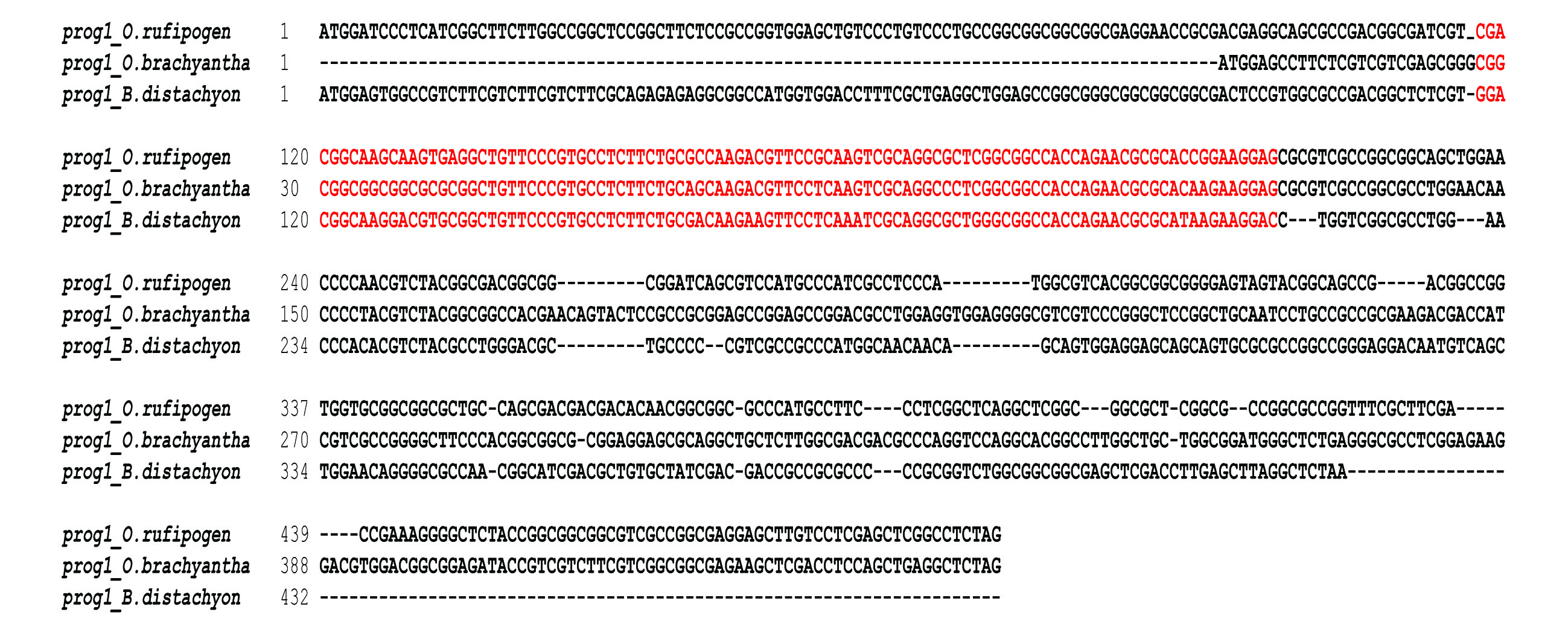 Figure S1. Alignment of the DNA sequence of the PROG1 locus in O. rufipogon, O. brachyantha and B. distachyon. Except for the C2H2 motif, which is marked with red, no obvious homology was identified.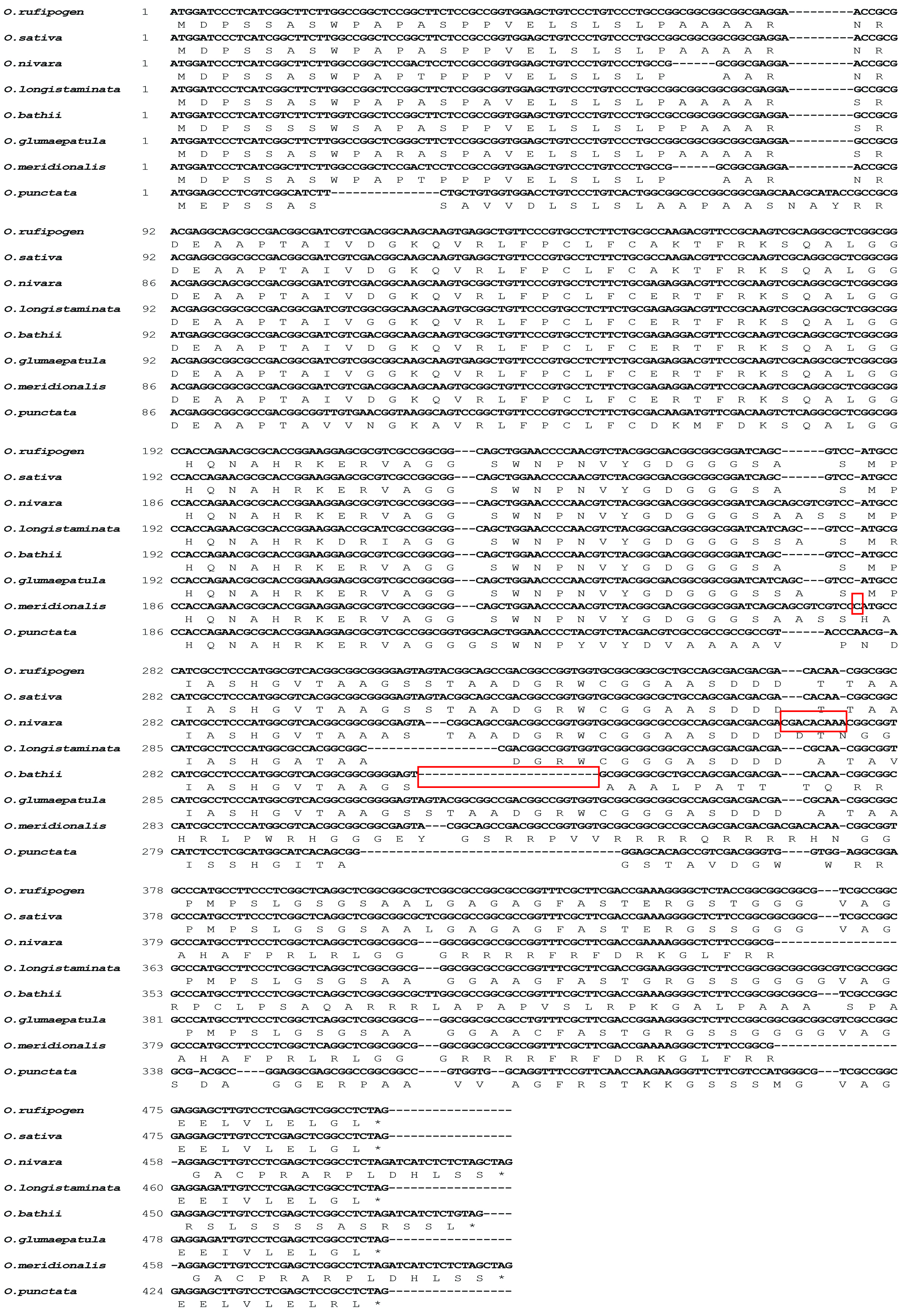 Figure S2. Alignment of DNA sequences and putative peptide sequences of the PROG1 locus in 8 Oryza species. The red blocks represent the frameshift insertions in O. meridionalis and O. nivara and the deletion in O. barthii.
Figure S3. 8 C2H2 genes including PROG1 in the RICE PLANT ARCHITECTURE DOMESTICATION (RPAD) locus stemmed from one proto-PROG1 gene.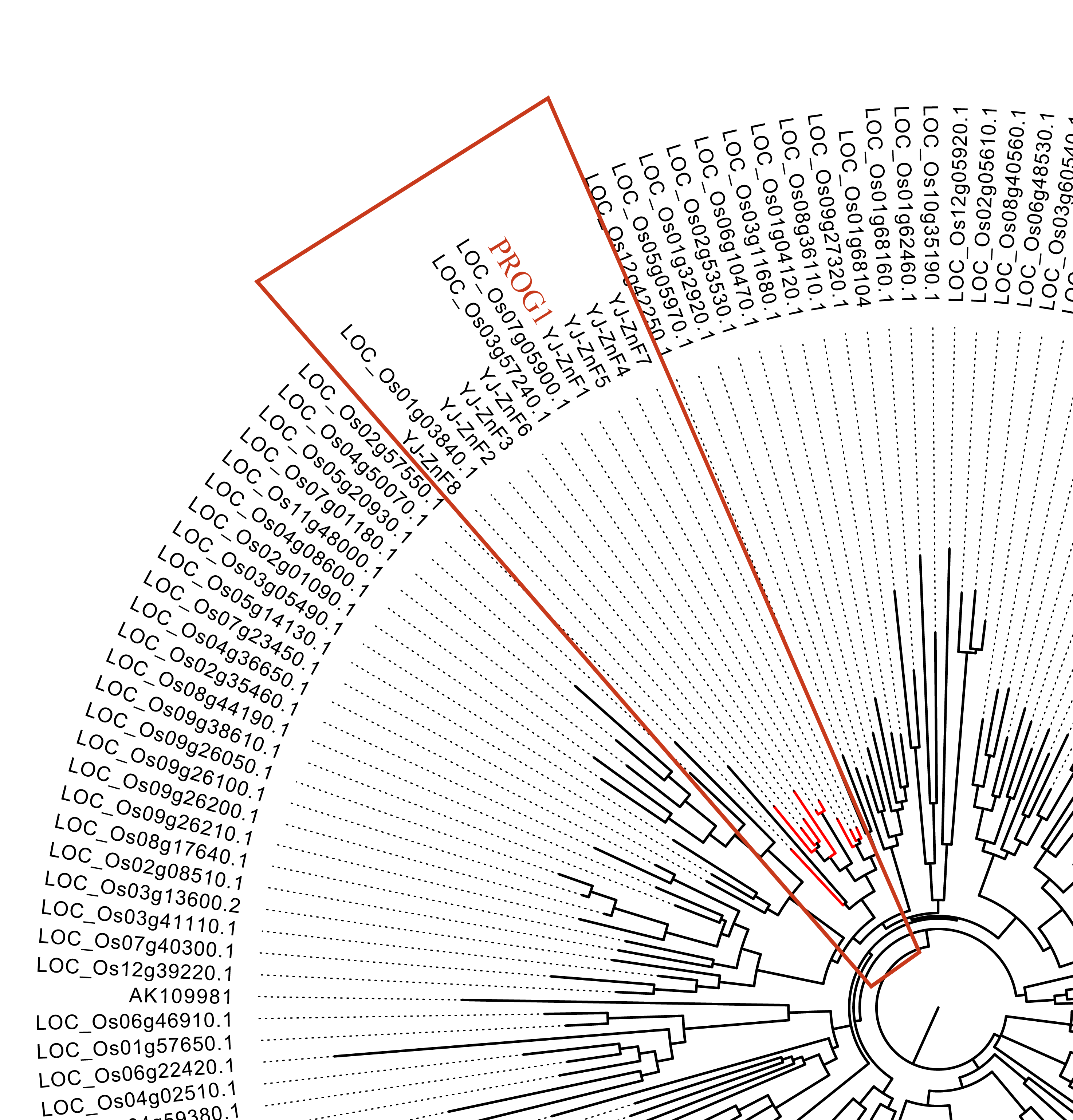 SpeciesGene IDGenome versionO. sativaOs07g0153600IRGSP-1.0O. rufipogonORUFI07G03100.1PRJEB4137O. nivaraONIVA07G01430.1AWHD00000000O. longistaminataOlong01m10014772.1Oryza_longistaminata_v1.0 O. barthiiOBART07G03450.1ABRL00000000O. glaberrima -AGI1.1O. meridionalisOMERI07G02110.1Oryza_meridionalis_v1.3O. glumaepatulaOGLUM07G02740.1ALNU02000000O. punctataOPUNC07G03350.1AVCL00000000O. brachyanthaOB07G12600.1Oryza_brachyantha.v1.4bB. distachyonBradi1g58540.1v1.0SpeciesNumber of non-synonymous substitutionNumber of inframe deletionNumber of inframe insertionO. sativa100O. longistaminata1322O. glumaepatula1312O. punctata4442SpeciesTissuesACTIN1PROG1O. sativaCallus203.1660O. sativaBooting panicles289.0390O. sativaSeeding shoot31.17150O. sativaTillering leaf2.626670O. sativaFlowering panicle15.97790O. sativaFilling leaf5.276070O. sativaFilling panicle33.42190O. longistaminataRhizome69.28180O. longistaminataRhizome-tips274.9815.192O. longistaminataStem205.6960O. longistaminataStem-tips165.6390O. longistaminataStamens707.2974.621O. longistaminataPistils126.2810O. longistaminataHybrid stamens670.6860O. longistaminataHybrid pistils175.5430O. nivaraLeaf22.5820O. nivaraPanicle354.5860O. bathiiLeaf33.8230O. bathiiPanicle263.6330.091O. punctatapanicle296.8960O. punctataroot15.57740SpeciesTissuesACTIN1PROG1B. distachyonBd21 20 Day Leaves17.65880B. distachyonBd21 Early Inflorescence546.6740B. distachyonBd21 Emerging Inflorescence492.5180B. distachyonBd21 Pistil315.5950B. distachyonBd21 Embryo 25 Days After Pollination132.5530B. distachyonBd21 Seed 5 Days After Pollination531.0680B. distachyonBd21 Anther3978.080.354033B. distachyonBd21 Seed 10 Days After Pollination302.5190B. distachyonBd21 Endosperm 25 Days After Pollination68.11360B. distachyonBd21 20 Day Leaves17.9190B. distachyonBd21 Embryo 25 Days After Pollination275.0370.717164O. brachyanthaOryza brachyantha IRGC101232210.220O. brachyanthaOryza brachyantha IRGC10123254.5950Oryza speciesAccession NO.SourcePlant architectureO.rufipogonAcc.80433IndiaprostrateO.rufipogonAcc.80742MyanmarprostrateO.rufipogonAcc.81801IndonesiaprostrateO.rufipogonAcc.81976IndonesiaprostrateO.rufipogonAcc.81984LaosSemi-prostrateO.rufipogonAcc.81986CambodiaSemi-prostrateO.rufipogonAcc.81994Papua New GuineaprostrateO.rufipogonAcc.82011IndiaprostrateO.rufipogonAcc.82040ThailandprostrateO.rufipogonAcc.100639TaiwanSemi-prostrateO.rufipogonAcc.103308TaiwanSemi-prostrateO.rufipogonAcc.105832ThailandSemi-erectO.rufipogonAcc.106133IndiaSemi-prostrateO.rufipogonAcc.106138IndiaSemi-prostrateO.rufipogonAcc.106340MyanmarprostrateO.rufipogonAcc.80570IndiaprostrateO.rufipogonAcc.102159ThailandSemi-prostrateO.rufipogonAYTY9602ThailandSemi-prostrateO.rufipogonPCR9607ThailandSemi-erectO.rufipogonAcc.105832Bgo2,1998 gkanlausprostrateO.rufipogonAcc.106138Bgo2,1999 gkanlausSemi-prostrateO.rufipogonAcc.106138Bgo2,2001 gkanlausprostrateO.nivaraAcc.80581IndiaSemi-prostrateO.nivaraAcc.80611IndiaprostrateO.nivaraAcc.80625IndiaprostrateO.nivaraAcc.80681IndiaSemi-prostrateO.nivaraAcc.81867IndiaSemi-prostrateO.nivaraAcc.80696IndiaSemi-prostrateO.barthiiAcc.100921Semi-prostrateO.barthiiAcc.100927Sierra LenoneprostrateO.barthiiAcc.100933SudanSemi-prostrateO.barthiiAcc.100936NigerSemi-prostrateO.barthiiAcc.101051AfricaSemi-prostrateO.barthiiAcc.101196CameroomprostrateO.barthiiAcc.103895SenegalSemi-prostrateO.barthiiAcc.104061NigerSemi-prostrateO.barthiiAcc.104102ChadSemi-prostrateO.barthiiAcc.104132CameroomSemi-prostrateO.barthiiAcc.104284MaliSemi-prostrateO.barthiiAcc.104103ChadSemi-prostrateO.barthiiAcc.105507MaliprostrateO.glumaepatulaAcc.100894CubaSemi-prostrateO.glumaepatulaAcc.103812BrazilSemi-prostrateO.glumaepatulaAcc.105661BrazilSemi-prostrateO.meridionalisAcc.103322AustraliaSemi-prostrateO.meridionalisAcc.104498AustraliaSemi-prostrateO.meridionalisAcc.105298AustraliaSemi-prostrateO.punctataAcc.100892Semi-prostrateOutgroupD test statisticsP valueF test statisticsP valueO. sativa1.7408P < 0.022.61434P < 0.02O. longistaminata1.71654P < 0.022.5738P < 0.02O. glumaepatula1.76324P < 0.022.65162P < 0.02O. punctata1.66162P < 0.052.48101P < 0.02